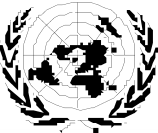 Consejo de Derechos Humanos FORO SOCIAL1 – 2 Octubre 2019Sala XX, Palais des Nations, Ginebra“PROMOCIÓN Y PROTECCIÓN DE LOS DERECHOS DE LOS NIÑOS Y JOVENES MEDIANTE LA EDUCACION”PROGRAMA DE TRABAJOMartes, 1 de Octubre, 2019: “Atención con las brechas: Haciendo realidad el derecho a la educación para todos”10h00-10h30	Discursos de AperturaH.E. Sra. Kadra Ahmed Hassan, Presidente-Relatora del Foro SocialSra. Tatiana Valovaya, Directora General de la UNOG H.E. Sr. Coly Seck, Presidente del Consejo de Derechos Humanos  10h30-11h30	Panel principal: El poder transformador de la educación para los jóvenesSu Alteza Sheikha Moza bint Nasser, Presidenta de la Fundación Education Above All (Oradora principal)Sra. Michelle Bachelet, Alta Comisionada de las Naciones Unidas para los Derechos HumanosSra. Stefania Giannini, Subdirectora General de Educación, Organización de las Naciones Unidas para la Educación, la Ciencia y la Cultura (UNESCO)Sra. Maya Ghazal, Defensora de alto perfil, Alto Comisionado de las Naciones Unidas para los Refugiados (ACNUR)Sr. Luis Pedernera, Presidente del Comité de los Derechos del Niño de la ONU Sra. Koumbou Boly Barry, Relatora Especial sobre el derecho a la educación11h30-13h00	Declaraciones generales13h00-15h00	Recepción ofrecida por la Misión Permanente de Qatar ante las Naciones Unidas / Eventos paralelos15h00-15h45	La defensa del derecho a la educación para que nadie se quede atrásModeradora: Sra. Ann Skelton, Integrante del Comité de los Derechos del Niño de la ONU y Cátedra UNESCO de Derecho de la Educación en ÁfricaSra. Martha Muhwezi, Directora Ejecutiva, Forum for African Women – Expandiendo las oportunidades de las niñas a través del acceso a la educación en ÁfricaSra. Lizet Vlamings, Gerente de Promoción de Causas e Investigación, Consortium for Street Children – Innovación en la educación: superando las barreras para el aprendizaje de los niños de la calle (proyección de video)Sr. Sylvain Aubry, Global Initiative on Economic, Social and Cultural Rights – El proceso y el propósito de los Principios de Abijan sobre las obligaciones de los Estados en materia de derechos humanos de proporcionar educación pública y regular la participación privada en la educación Sr. Alassane Gano, ATD Fourth World – Entendiendo la realidad de la pobreza: la clave para hacer realidad el derecho a la educación para todosSra. Dalí Silvia Angel, Red de Jóvenes Indígenas, México – Derecho a la educación de los niños y jóvenes indígenas 15h45-16h30 	Diálogo Interactivo 16h30-17h15 	Educación en conflicto y emergencias Moderador: Sr. Hans Brattskar, Embajador, Representante Permanente de NoruegaSra. Luciana Micha, Ministerio de Defensa de Argentina, Directora General del Centro de Estudios Internacionales de la Universidad de Buenos Aires – Progreso Mundial en la protección de la educación contra ataques a través de la iniciativa Escuelas Seguras Sra. Becky Telford, Asesora Principal de Educación, ACNUR – Defendiendo el derecho a la educación para niños y jóvenes refugiados Sra. Alison Joyner – Especialista de Educación en Emergencias, Plan International Norway – Acceso seguro e igualitario a la educación para niñas y mujeres jóvenes en situaciones de conflicto y emergencia  Sra. Arizza Nocum, Extremely Together, Fundación Kofi Annan –  La educación como un camino hacia la paz Sra. Bushra Zulfiqar, Directora de Educación Mundial, Save the Children – El papel de la educación para salvaguardar a los niños y jóvenes y reconstruir vidas en situaciones de conflicto    17h15-18h00	Diálogo Interactivo Miércoles, 2 de Octubre: Una educación adecuada para el futuro 10h00-10h20	Apertura del día 2Moderadora: Sra. Imma Guerras-Delgado, Oficina del Alto Comisionado de las Naciones Unidas para los Derechos Humanos (ACNUDH)Sra. Jayathma Wickramanayake (Sri Lanka) – Enviada del Secretario General de las Naciones Unidas para la Juventud (video) Sr. Vartan Melkonian, Director Invitado, Royal Philharmonic Orchestra y Patrono del Consortium for Street Children (Orador principal)10h20-11h30 	“Educación en derechos humanos por jóvenes y para jóvenes: Experiencias de diferentes regiones y el camino a seguir”Moderadora: Sra. Paulina Tandiono, ACNUDH Sr. Guillermo Gutiérrez, Istituto Internazionale Maria Ausiliatrice (IIMA) y VIDES International (International Volunteerism Organization for Women, Education, and Development)Sra. Victoria Ibiwoye, One African Child Foundation for Creative Learning Sr. Aunell Ross R. Angcos, Portavoz de Millennials PH y Presidente de UNESCO Young Professionals en Filipinas 11h30-12h15	Cómo la educación de hoy puede fortalecer las oportunidades para el futuroModerador: Chris Mburu, ACNUDH, Asesor de Derechos Humanos SeniorSr. Parmosivea Soobrayan, Asesor Regional de Educación, Oficina Regional del Fondo de las Naciones Unidas para la Infancia (UNICEF) para Europa y Asia Central – Educación de calidad inclusiva y equitativa: un ingrediente clave para fortalecer las oportunidades futuras para todosSra. Elin Martínez, Human Rights Watch – La importancia de proteger el derecho a la educación secundaria y la educación técnica y profesionalSr. Dominic Wilcox, Little Inventors – Inspirando a los niños y a las niñas a ser los pensadores creativos del futuroSr. Hiromichi Katayama, Sección de Juventud, Alfabetización y Desarrollo de Habilidades, Sector de Educación - El papel de la educación y la formación para una vida mejor y un trabajo decenteSra. Lucija Karnelutti, Organising Bureau of European School Student Unions – 
Perspectivas de los jóvenes sobre los cambios necesarios para asegurar una educación adecuada para el futuro12h15-13h00	Diálogo Interactivo13h00-15h00	Eventos paralelos15h00-16h00	Educación como empoderamiento para niños y jóvenes Moderador: S. E. Sra. Jillian Dempster, Embajadora/Representante Permanente de la Nueva Zelandia para la Oficina de las Naciones Unidas en GinebraMs. Monica Ferro, Director, Fondo de Población de las Naciones Unidas, Oficina de Ginebra – Integrando educación sexual en una parte del currículo de escuelasSra. Kristeena Monteith, Líder joven de la ONU para los objetivos de Desarrollo Sostenible – Cómo la educación puede ayudar a los niños y jóvenes a alcanzar sus derechos Sra. Hamda Hasan Abd-al-Rahman Abu Za’in Al-Sulaiti, Secretaria General del Comité Nacional de Educación, Cultura y Ciencia de Qatar, Educación de la juventud y niñez, y empoderamiento económico y cognitivo. Sr. Alex Conte, Child Rights Connect –  Las opiniones de los niños sobre la educación como un pilar esencial para el empoderamiento y la promoción de los derechos humanosSr. Jorge Cardona, Profesor de Derecho Internacional Público, Universidad de Valencia, ex-miembro del Comité de los Derechos del Niño – Empoderando a los niños y las niñas con discapacidad a través de la educación inclusivaSra. Sigall Horovitz, Oficina de Naciones Unidas contra la Droga y el Delito (UNODC) – Empoderando a los jóvenes a través de la educación sobre el nexo corrupción-derechos humanos16h00-16h45	Diálogo Interactivo16h45-17h30	Diálogo sobre el camino a seguir con la Alta Comisionada Adjunta para los Derechos HumanosSra. Kate Gilmore, Alta Comisionada Adjunta para los Derechos HumanosSra. Kristeena Monteith, Líder joven de la ONU para los objetivos de Desarrollo SostenibleSra. Victoria Ibiwoye, One African Child Foundation for Creative Learning17h30-18h00	Palabras de clausura y presentación musical.